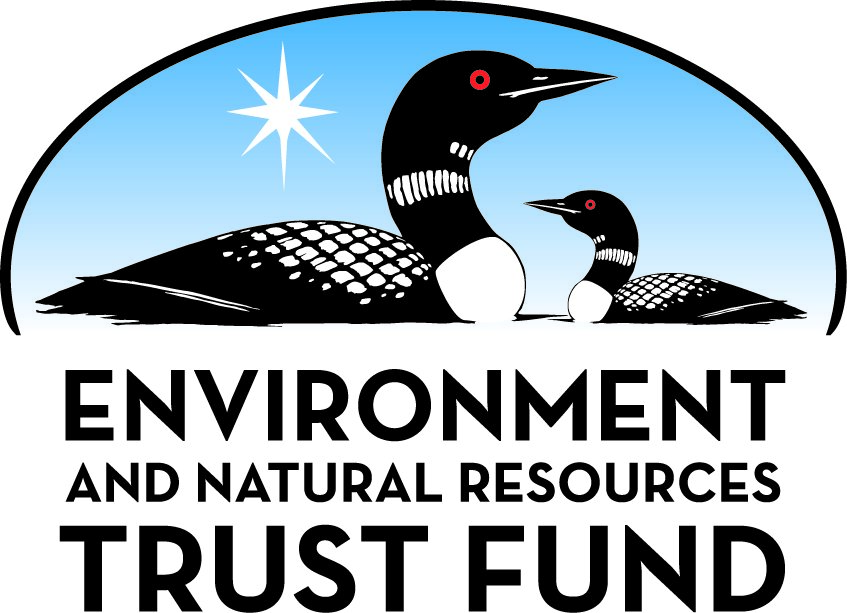 Environment and Natural Resources Trust Fund2023 Request for ProposalGeneral InformationProposal ID: 2023-151Proposal Title: Carbon-Free Green Ammonia to Power Minnesota FarmsProject Manager InformationName: Sayan BiswasOrganization: U of MN - College of Science and EngineeringOffice Telephone: (612) 625-6012Email: biswas@umn.eduProject Basic InformationProject Summary: This proposal aims to demonstrate a heavy-duty agricultural equipment engine fueled solely by green ammonia, employing a novel and inexpensive plasma-based ignition technology that minimizes nitrous oxide production.Funds Requested: $250,000Proposed Project Completion: June 30, 2025LCCMR Funding Category: Air Quality, Climate Change, and Renewable Energy (E)Project LocationWhat is the best scale for describing where your work will take place?  
	StatewideWhat is the best scale to describe the area impacted by your work?  
	StatewideWhen will the work impact occur?  
	In the FutureNarrativeDescribe the opportunity or problem your proposal seeks to address. Include any relevant background information.Minnesota agriculture uses anhydrous, i.e., ‘without water’ ammonia, to supply nitrogen to crops, an essential nutrient for plant growth. According to the Minnesota Department of Agriculture, Minnesota farms consume nearly 600,000 metric tons of ammonia every year, part of which is produced in-state using wind energy. Carbon-free green ammonia produced electrolyzing water and atmospheric nitrogen powered by renewable wind or solar energy offers a significant decarbonization opportunity. With rapidly growing wind power capacity, Minnesota possesses a unique opportunity to utilize ammonia both as a fertilizer as well as fuel. Utilizing a novel plasma-assisted ammonia combustion technology, agricultural engines, and farm machinery can be powered solely by ammonia. A $10 plasma igniter retrofitted to the agricultural ammonia engines eliminates the necessity of a second/dual-fuel like diesel or hydrogen to ignite ammonia. This permits Minnesota farmers to cut down their reliance on fossil fuels reducing greenhouse emissions. Minnesota farms are already equipped with ammonia storage and handling; hence, ammonia can easily be dropped into the existing agricultural equipment and power systems. The rise of the ‘Ammonia Economy’ will make Minnesota a leader in sustainability, a self-sufficient circular economy, and the fight against climate change.What is your proposed solution to the problem or opportunity discussed above? Introduce us to the work you are seeking funding to do. You will be asked to expand on this proposed solution in Activities & Milestones.Ammonia — a renewable fuel made from wind, air, and water — could power Minnesota farms without emitting greenhouse gases. However, running an agricultural engine solely on ammonia is challenging due to poor reactivity and difficulty in ammonia ignition. To overcome this challenge, existing ammonia combustion technologies add a second fuel — hydrogen, diesel, or dimethyl-ether. Always using two fuels to power agriculture and farming equipment brings strain and complexity in logistics and, at times, is impractical. Ammonia – NH3 contains 1-part nitrogen and 3-parts hydrogen. We are proposing a plasma-based innovative and novel approach to break the NH-H2 bond to release hydrogen that works like a second fuel. Plasma reforming dramatically improves ammonia reactivity and ignites ammonia without a second fuel. A $10 low-temperature plasma igniter can reform ammonia in-cylinder to produce enough hydrogen to burn it like gasoline. Besides improving reactivity, plasma can simultaneously extend the lower ignition limit of ammonia and reduce nitrous oxide emission. Our project will demonstrate the plasma technology in a heavy-duty tractor engine running solely on ammonia. The ultimate objective of our project is to enable the Minnesota farms to find a cost-effective, carbon-free future fuel that will power agriculture and farming for decades to come.What are the specific project outcomes as they relate to the public purpose of protection, conservation, preservation, and enhancement of the state’s natural resources? ‘Green ammonia’ produces zero carbon emissions while maintaining energy security for the state of Minnesota. By switching from fossil fuels to ammonia, Minnesota could save over 40 metric tons of carbon dioxide emissions each year. Proposed plasma technology solves one of the biggest challenges of ammonia combustion by reducing nitrous oxide emissions to the floor. This significantly improves air quality in rural Minnesota and helps maintain the natural resources. Green ammonia produced from Minnesota’s wind power benefits the environment by eliminating greenhouse gases like carbon dioxide and nitrous oxide, improving energy efficiency, and strengthening energy security for Minnesota farms.Activities and MilestonesActivity 1: Employ plasma-based ammonia reforming and plasma-assisted ammonia combustionActivity Budget: $50,000Activity Description: 
In this activity, a novel, robust, and inexpensive low-temperature plasma-assisted fuel reforming, ignition, and flame stabilization system will be used for ammonia combustion to achieve combustion efficiency  ≥ 95%, leading to near-zero nitrous oxide emissions. Low-temperature non-equilibrium plasmas generate electrons of extremely high temperatures, with energies in excess of 5 – 10 eV capable of dissociating even the most stable chemical bonds. However, the plasma and the surrounding bulk gas temperatures remain fairly low ~ 300 K. That saves energy and eliminates potential electrode erosion issues. Plasma-assisted in-situ ammonia reforming substantially improves the chemical reactivity of ammonia, leading to faster, efficient, and complete combustion of ammonia.

We will perform a series of well-controlled rigorous scientific experiments discharging low-temperature plasma in pure ammonia and measuring the discharge products using gas chromatography and mass spectrometry (GC-MS). We will vary the plasma input energy, pulse delay, and other parameters targeting various engine operating conditions. We will add engine residual EGR gases, such as air, water, etc., and examine their effect on ammonia reforming. The short-lived intermediate chemical species and radicals will also be measured for detailed chemical kinetics studies.Activity Milestones: Activity 2: Optimize plasma igniter performance suitable for ammonia engine applicationsActivity Budget: $50,000Activity Description: 
In this activity, we will build a transient plasma fuel reforming module to be used for all planned ammonia tests. The ignition system will include a nanosecond pulsed power generator capable of high repetition rate bursts (10 – 100 kHz). The pulse voltage and repetition rate will be optimized for ammonia reforming for given operating conditions. The system will also include the capability to ‘sense’ discharge mode (no breakdown, high impedance corona/glow discharge, or low impedance spark discharge) and then adjust subsequent ignition pulses in response. 

We will design and build plasma electrodes in-house that function by using nanosecond duration transient plasma pulses to achieve fuel reforming of ammonia across the entire range of planned testing. Two custom electrode designs will be explored: 1) A pin-to-pin opposed electrode configuration, 2) Multi-prong corona-like discharge configuration: Multi-prong electrode featuring 4-8 sharpened prong electrodes that generate elongated and very repeatable corona-like plasma streamers that emanate into ammonia.Activity Milestones: Activity 3: Perform field demonstration of heavy-duty agricultural equipment running solely on ammoniaActivity Budget: $120,000Activity Description: 
In this activity, we will retrofit the plasma-assisted in-situ ammonia reforming hardware in a heavy-duty agricultural equipment engine, such as a tractor, backhoe, or farm machinery running solely on ammonia. We will use a suitable real-time plasma control for optimum performance and energy usage. The energy required for plasma generation is critical for the proposed technology. We will measure ammonia engine performance and emissions with and without the proposed technology for baseline conditions and compare it with diesel operation. Field testing of our plasma system will be instrumental in demonstrating the proposed system’s capabilities and exposing potential concerns and roadblocks that need to be addressed before commercialization efforts.

PI Biswas is currently involved in field testing this plasma technology in partnership with several local Minnesota farms. Once developed, the plasma technology will bring enthusiastic participation from Minnesota farmers.Activity Milestones: Activity 4: Reporting, results dissemination, and journal paper writingActivity Budget: $30,000Activity Description: 
This phase of the project will focus on the final data analysis and report writing. In addition to meeting the deliverable requirements of the LCCMR Fund, the project team will prepare manuscripts for submission to peer-reviewed journals and will communicate the results of the project with the energy companies and waste management entities. Our final goal is to demonstrate ammonia as a cost-effective, carbon-free alternative fuel that will power the off-road agricultural machinery, farms, and energy sector of Minnesota for decades to come.Activity Milestones: Project Partners and CollaboratorsLong-Term Implementation and FundingDescribe how the results will be implemented and how any ongoing effort will be funded. If not already addressed as part of the project, how will findings, results, and products developed be implemented after project completion? If additional work is needed, how will this work be funded? 
Results of the project will be communicated with the Minnesota farms/agriculture, off-road engine manufacturers, and other stakeholders via conferences, journal articles, reports, and direct communication with the engine companies. The impact of this project will influence strategic planning activities of primary agricultural machinery and engine OEM stakeholders as they develop the next generation of environment-friendly technologies. The US Department of Energy and the Minnesota Department of Agriculture is committed to reducing the environmental impacts of agriculture and farming. Proposals for funding additional work can be submitted to these sources, as well as by establishing partnerships with private energy companies.Project Manager and Organization QualificationsProject Manager Name: Sayan BiswasJob Title: Assistant ProfessorProvide description of the project manager’s qualifications to manage the proposed project. 
Prof. Sayan Biswas, Benjamin Mayhugh Assistant Professor of Mechanical Engineering, is an expert in clean energy, LiDAR sensing, and novel laser-based sensing and diagnostics, will lead this project. PI Biswas has utilized LiDAR to solve challenging problems including the detection of bald eagles and snow particles for self-driving cars. Besides LiDAR sensing, PI Biswas has extensive experience developing optical sensors for energy applications. His research has received support from the Department of Energy (DOE), Advanced Projects Research Agency-Energy (ARPA-E), National Science Foundation (NSF), and several clean energy companies. He manages an annual research portfolio of $1.6M. Before joining the University of Minnesota in 2020, Dr. Biswas spent 3+ years at the Sandia National Laboratories and 5+ years at Purdue University, working on clean energy and developing advanced light/laser sensing systems. To date, PI Biswas has published 20+ journal articles, 40+ conference articles, 1 single-authored book, 6 book chapters, and holds 1 US patent. PI Biswas leads a highly diverse research group consisting of 6 PhD, 3 MS, and 8 UG students. His lab actively participates in educating the community about our energy future and in K-12 outreach activities, inspiring the next generation of scientists and engineers, and providing an open and equitable learning atmosphere for women, minorities, and indigenous students. Prof. Biswas serves on several technical and advisory committees, volunteering for his professional societies and local Minnesota-based organizations.Organization: U of MN - College of Science and EngineeringOrganization Description: 
The University of Minnesota, Twin Cities is a public land-grant research university in the Twin Cities of Minneapolis and Saint Paul, Minnesota, and one of the most comprehensive research universities in the nation. The University leadership acknowledges that the University of Minnesota Twin Cities is built within the traditional homelands of the Dakota people.  It is the flagship institution of the University of Minnesota System and is organized into 19 colleges, schools, and other major academic units. The University advances Minnesota state and US society through new ideas, technologies, treatments, and cures, and continues to create and transfer technology to companies for the development of new products and services that benefit the public good and foster economic growth. The University's College of Science and Engineering received $141.9 million in research funding in FY2015. The University of Minnesota College of Science and Engineering (CSE) ranks #4 in the country for the best bachelor's degree in engineering. In other rankings, CSE majors traditionally rank among the top 20.Budget SummaryClassified Staff or Generally Ineligible ExpensesNon ENRTF FundsAttachmentsRequired AttachmentsVisual ComponentFile: Alternate Text for Visual ComponentThe visual illustrates the challenge and opportunity of using ammonia as a fertilizer and fuel. The plasma-based proposed technology to reform and ignite ammonia to power engines solely using ammonia is shown pictorially. The vision of the ‘ammonia economy’ is explained....Optional AttachmentsSupport Letter or OtherAdministrative UseDoes your project include restoration or acquisition of land rights? 
	NoDoes your project have potential for royalties, copyrights, patents, or sale of products and assets? 
	YesDo you understand and acknowledge IP and revenue-return and sharing requirements in 116P.10? 
	YesDo you wish to request reinvestment of any revenues into your project instead of returning revenue to the ENRTF? 
	NoDoes your project include original, hypothesis-driven research? 
	YesDoes the organization have a fiscal agent for this project? 
	Yes,  Sponsored Projects AdministrationDescriptionCompletion DateSet up the optical vessel to study ammonia reforming by low-temperature plasmasDecember 31, 2023Complete testing of plasma-assisted ammonia reforming in a laboratory settingFebruary 28, 2024Investigate the role of various plasma parameters on ammonia reformingApril 30, 2024Activity 1 summary reportMay 31, 2024DescriptionCompletion DateTest different plasma igniter performance on ammonia reformingJune 30, 2024Complete a series of plasma-assisted ammonia reformed combustionOctober 31, 2024Optimize plasma parameters to enhance ammonia combustionDecember 31, 2024Activity 2 summary reportDecember 31, 2024DescriptionCompletion DateIntegration and demonstration of plasma-assisted in-situ ammonia reforming technology completedMarch 31, 2025Complete preliminary field testing of the proposed technology in a local Minnesota farmApril 30, 2025Provide detailed insights based on learnings from engine testingMay 31, 2025Activity 3 summary reportMay 31, 2025DescriptionCompletion DateFinished drafting the first version of the journal/conference articleMarch 31, 2025Complete analysis of ammonia engine testing dataMarch 31, 2025Activity 4 summary reportApril 30, 2025Final project reportJune 30, 2025NameOrganizationRoleReceiving FundsWill NorthropMechanical Engineering, University of MinnesotaProf. Will Northrop is a senior researcher and expert in the handling and utilization of ammonia. He will serve as a technical advisor to this project.NoCategory / NameSubcategory or TypeDescriptionPurposeGen. Ineli gible% Bene fits# FTEClass ified Staff?$ AmountPersonnelSayan BiswasPrincipal Investigator25%0.16$29,059Research AssistantGraduate Student43%2$109,507Sub Total$138,566Contracts and ServicesSub Total-Equipment, Tools, and SuppliesTools and SuppliesAmmonia fuel supply system, plasma electrodes, wiring, fasteningConducting ammonia reforming reactions in a field heavy-duty engine$9,434Sub Total$9,434Capital ExpendituresAmmonia catalytic converter, plasma generatorConverting ammonia into hydrogen using plasma dischargesX$84,000Sub Total$84,000Acquisitions and StewardshipSub Total-Travel In MinnesotaMiles/ Meals/ LodgingOne trip per year for one PI and one graduate studentAttend conference for knowledge dissemination and attract potential customers/end-users$6,000Sub Total$6,000Travel Outside MinnesotaSub Total-Printing and PublicationPublicationPublication cost in open source journalsOpen source journal let everyone access the research results at free of cost$2,000Sub Total$2,000Other ExpensesFacilitiesFees for characterization facilities to study plasma electrode surface behavior to study longevity and robustness of these plasma electrodes. $5k/year budget is allocated for characterization facility.$10,000Sub Total$10,000Grand Total$250,000Category/NameSubcategory or TypeDescriptionJustification Ineligible Expense or Classified Staff RequestCapital ExpendituresAmmonia catalytic converter, plasma generatorWe plan to demonstrate the plasma-assisted ammonia combustion technology in an agricultural engine that requires us to build a prototype system.  Several components of this technology have already been developed by PI Biswas. The rest need to put purchased and put together. The $84k consists of a prototype plasma ignition technology to retrofit in an engine.
Additional Explanation : Plasma-assisted reforming of ammonia enhancing reactivity is the crucial step in this project and must be done to achieve the final goal.
CategorySpecific SourceUseStatusAmountStateState Sub Total-Non-StateIn-Kindunrecovered F&A calculated at 55% MTDCSupport of ME facilities where research will be conducted.Secured$75,250Non State Sub Total$75,250Funds Total$75,250TitleFileUMN SPA Support LetterPlasma ignition technologyPlasma Ignition Innovation Impact Award 2022